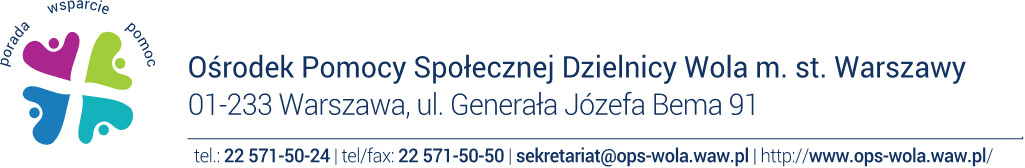 Dyrektor Ośrodka Pomocy Społecznej Dzielnicy Wola m. st. Warszawy ogłasza nabór kandydatów na wolne stanowisko kierowniczeKierownik Działu Pomocy Środowiskowejw  Ośrodku Pomocy Społecznej Dzielnicy Wolam. st. Warszawy ul. J. Bema 91, 01-233 WarszawaTermin składania dokumentacji do dnia 12.10.2020 r. do godz. 12.00Numer referencyjny: 16/2020Do głównych zadań osoby zatrudnionej na tym stanowisku będzie należało m.in.:organizacja pracy Działu, bieżący podział pracy, a także nadzór na racjonalnym wykorzystaniem czasu pracy przez podległych pracowników, nadzór nad sposobem realizacji powierzonych pracownikom zadań z uwzględnieniem przestrzegania przepisów prawa oraz procedur wewnętrznych, akceptowanie indywidualnych planów pomocy z uwzględnieniem potrzeb zgłaszanych przez klientów, przepisów prawa i możliwości finansowych Ośrodka oraz wydawanie decyzji i postanowień administracyjnych zgodnie z upoważnieniem udzielonym przez Prezydenta m.st. Warszawy, nadzór nad właściwym i terminowym załatwieniem przez podległych pracowników indywidualnych spraw klientów Ośrodka, współudział w tworzeniu projektów planów finansowych Ośrodka w zakresie realizowanych zadań, właściwe zarządzanie pozostającymi w dyspozycji środkami finansowymi, w tym nadzór nad ich racjonalnym wydatkowaniem z uwzględnieniem celowości wydatków i przepisów prawa, wykonywanie kontroli zarządczej (bieżącej i okresowej) , w tym prowadzenie kontroli wewnętrznej w stosunku do podległych pracowników oraz analizy i ryzyka, nadzór nad przestrzeganiem przez pracowników przepisów z zakresu ochrony danych osobowych, regulaminów, instrukcji kancelaryjnej i innych uregulowań wewnętrznych, usprawnianie organizacji, metod i form pracy działu, przygotowywanie propozycji dotyczących kierunków, zakresów i tematyki szkoleń dla pracowników Działu Pomocy Środowiskowej, dokonywanie okresowych ocen pracy poszczególnych pracowników, współpraca z kierownikami i pracownikami innych działów Ośrodka, reprezentowanie Działu Pomocy Środowiskowej w kontaktach zewnętrznych, nadzór nad prawidłowym przebiegiem praktyk studenckich, staży i wolontariatu w Dziale Pomocy Środowiskowej. Informacja o warunkach pracy na danym stanowisku:Miejsce pracy:Praca w siedzibie Ośrodka Pomocy Społecznej Dzielnicy Wola m.st. Warszawy przy  ul. Bema 91 w Warszawie. Budynek wyposażony jest w podjazd. Ciągi komunikacyjne umożliwiają poruszanie się wózkiem inwalidzkim. Toalety dostosowane do osób poruszających się na wózku inwalidzkim. Budynek niedostosowany dla osób niedowidzących i niewidzącychStanowisko pracy:Stanowisko pracy  w siedzibie Ośrodka Pomocy Społecznej Dzielnicy Wola w Warszawie. Praca na stanowisku decyzyjnym związanym z odpowiedzialnością. Wykonywanie czynności w pracy związane jest z obsługą komputera (powyżej 4 godzin dziennie), urządzeń biurowych, rozmowami telefonicznymi,  przemieszczanie się wewnątrz budynku. Na stanowisku pracy brak specjalistycznych urządzeń umożliwiających pracę osobom niewidomym. Kierowanie 10 - osobowym zespołem pracowników. W związku z wydawaniem decyzji administracyjnych – zobowiązanie do składania oświadczeń majątkowych. Warunki zatrudnienia:Zatrudnienie na podstawie umowy o pracę w pełnym wymiarze czasu pracy. W przypadku osób podejmujących po raz pierwszy pracę na stanowisku urzędniczym, umowa o pracę może zostać zawarta na czas określony nie dłuższy niż 6 miesięcy. Pracownik podejmujący po raz pierwszy pracę na stanowisku urzędniczym zobowiązany jest do odbycia służby przygotowawczej (zgodnie z art. 16 ustawy z dnia 21 listopada 2008 r. o pracownikach samorządowych).Wymagania konieczne:wykształcenie wyższe II stopnia, min. 5-letni staż pracy, w tym co najmniej 3-latni staż doświadczenia zawodowego w pełnieniu formalnej funkcji kierowniczej,  bardzo dobra znajomość regulacji prawnych z zakresu pomocy społecznej, kodeksu postępowania administracyjnego, przepisów związanych z ochroną danych osobowych,  obywatelstwo polskie (o stanowisko mogą ubiegać się również osoby nie posiadające obywatelstwa polskiego zgodnie z art. 11 ust. 2 i 3 ustawy z dnia 21 listopada 2008 r. o pracownikach samorządowych),pełna zdolność do czynności prawnych oraz korzystanie z pełni praw publicznych,niekaralność za umyślne przestępstwo ścigane z oskarżenia publicznego lub umyślne przestępstwo skarbowe,umiejętność sprawnej obsługi komputera,nieposzlakowana opinia.Wymagania dodatkowe:co najmniej 2-letnie doświadczenie w ośrodku pomocy społecznej, doświadczenie na stanowisku kierowniczym w ośrodku pomocy społecznej będzie dodatkowym atutem, wiedza specjalistyczna niezbędna do podjęcia pracy na stanowisku, dobra organizacja pracy własnej oraz umiejętność delegowania uprawnień i zadań, umiejętność szybkiego podejmowania decyzji, umiejętność przyjmowania odpowiedzialności, wysokie umiejętności interpersonalne ( komunikatywność, rozwiązywanie konfliktów, zarządzanie przekazem,  budowanie zespołu i zarządzaniem zespołem)zdolności analityczne, efektywność działania, umiejętność radzenia sobie ze stresem, rzetelność, sumienność, samodzielność, dyspozycyjność, inicjatywa, dobra znajomość MS Office / Libra OfficeWskaźnik zatrudnienia osób niepełnosprawnych: W miesiącu poprzedzającym datę upublicznienia ogłoszenia wskaźnik zatrudnienia osób niepełnosprawnych w jednostce, w rozumieniu przepisów o rehabilitacji zawodowej i społecznej oraz zatrudnianiu osób niepełnosprawnych, jest niższy niż 6 %.Wymagane dokumenty i oświadczenia:życiorys (CV) z przebiegiem nauki i pracy zawodowej,list motywacyjny,kserokopia dokumentów potwierdzających posiadane wykształcenie, kserokopie świadectw pracy dokumentujących wymagany staż pracy lub zaświadczenie o zatrudnieniu, zawierające okres zatrudnienia, w przypadku pozostawania w stosunku pracy,kserokopie świadectw pracy dokumentujących wymagane doświadczenie na stanowisku kierowniczym formalnym lub nieformalnym lub zaświadczenie o zatrudnieniu, zawierające okres zatrudnienia, w przypadku pozostawania w stosunku pracy lub zakres czynności na stanowisku pracy wraz z pisemnym oświadczeniem kandydata o okresie realizacji tego zakresu (w przypadku przedstawienia zakresu czynności z oświadczeniem wybrany kandydat będzie zobowiązany do dostarczenia zaświadczenia od pracodawcy potwierdzające dane zawarte w oświadczeniu). kopie opinii lub referencji z poprzednich miejsc pracy (będące w posiadaniu kandydata), oświadczenie o posiadanym obywatelstwie – podpisane własnoręcznie,oświadczenie o pełnej zdolności do czynności prawnych oraz korzystaniu z pełni praw publicznych – podpisane własnoręcznie,oświadczenie, że kandydat nie był skazany prawomocnym wyrokiem sądu za umyślne przestępstwo ścigane z oskarżenia publicznego lub umyślne przestępstwo skarbowe – podpisane własnoręcznie, kserokopia dokumentu potwierdzającego niepełnosprawność w przypadku kandydata zamierzającego skorzystać z uprawnienia, o którym mowa w art. 13a ust. 2 ustawy z dnia 21 listopada 2008 r. o pracownikach samorządowych,wszystkie dokumenty (łącznie z CV) powinny być podpisane odręcznie przez kandydata, wszystkie kopie dokumentów powinny być potwierdzone przez kandydata „za zgodność z oryginałem”W przypadku gdy zakres danych zawartych w dokumentach aplikacyjnych jest szerszy niż wynika to z art. 221 Kodeksu Pracy i obowiązek podania tych danych nie wynika z przepisów prawa (kandydat podaje informacje o swoich zainteresowaniach, czy dane szczególnej kategorii o których mowa w art. 9 ust. 1 RODO tj. wizerunek) konieczna jest Państwa zgoda na ich przetwarzanie.Treść zgody może być sformułowana w następujący sposób:„Wyrażam zgodę na przetwarzanie przez Administratora danych, którym jest  Ośrodek Pomocy Społecznej Dzielnicy Wola m. st. Warszawy moich danych osobowych zawartych w liście motywacyjnym oraz załączonych do niego dokumentach w ramach procesu rekrutacji na stanowisko Kierownik w zakresie wykraczającym poza katalog danych, o którym mowa w art. 221 KP, zgodnie z Rozporządzeniem Parlamentu Europejskiego i Rady (UE) 2016/679 z dnia 27.04.2016 r. oraz ustawą z dnia 10.05.2018 r. o ochronie danych osobowych (Dz.U.2019, poz. 1781).”Jednocześnie informujemy, że:Cofnięcie zgody na przetwarzanie danych osobowych nie  ma wpływu na zgodność z prawem przetwarzania, którego dokonano na  podstawie zgody  przed jej cofnięciem. Brak zgody nie wpływa na sposób traktowania osoby ubiegającej się o zatrudnienie i nie skutkuje odmową zatrudnienia, zgodnie z postanowieniami art. 221a § 2 KP. W przypadku nie otrzymania od kandydata pisemnej zgody Ośrodek dokona anonimizacji nadmiarowych danych lub trwale je usunie.Osoby zainteresowane proszone są o składanie wymaganych dokumentów  aplikacyjnych za pośrednictwem poczty tradycyjnej lub poczty elektronicznejw  terminie do dnia 12.10.2020 r. do godziny 12.00 na adres:Ośrodek Pomocy Społecznej Dzielnicy Wola m. st. Warszawyul. J. Bema 91, 01-233 Warszawaw zaklejonej kopercie z dopiskiem „Nr ref. 16/2020 -  Kierownik”lub w formie elektronicznej na adres: rekrutacja@ops-wola.waw.plz dopiskiem w tytule wiadomości: „Nr ref. 16/2020 -  Kierownik”Dokumenty uważa się za złożone w terminie jeżeli wpłyną na ww. adres w terminie do dnia12.10.2020 r. do godz. 12.00Informujemy, że rozmowy kwalifikacyjne mogą być przeprowadzone zdalnie z wykorzystaniem komunikatorów internetowych.Klauzula informacyjna RODO zamieszczona jest na stronie internetowej Ośrodka Pomocy Społecznej Dzielnicy Wola m.st. Warszawy pod adresem internetowym Ośrodka: http://ops-wola.waw.pl/opswola/o-nas/praca